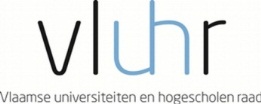 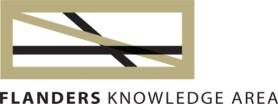 Master Mind ScholarshipsApplication form Academic year 2016-17Applicant*  Please submit a copy of your passport**Please submit a transcript of records, and your acquired diploma(s) if applicable.Language scoresPlease submit your official language test results The application needs to be submitted to liesbeth.oeyen@uhasselt.be  by 1st March 2016. Documents to submit with the application:copy of passportofficial transcript of records. If written in another language than Dutch, French or English, enclose a certified translationofficial language test resultsletter of motivation (from 1 to maximum 2 A4 pages)a letter of recommendation from 2 professors of your Home Institutiona copy of acquired diploma(s). If written in another language than Dutch, French or English, enclose a certified translationcopy of cooperation agreement between Flemish Host and Home InstitutionThese form should be renamed with the applicant’s last name and date of birth (surname_ddmmyy).last namefirst name(s)date of birth (dd/mm/yy)gendercivil statusnationalityemail addresspersonal email addressinternational passport number*international passport date of issue (dd/mm/yy)international passport place of issueinternational passport expiry date (dd/mm/yy)country of the home institutionname of the home institutioninternational contact person of the home institutione-mail international contact personphone number international contact personcurrent student statuscurrent study fieldcurrent study programmestudy start date (dd/mm/yy)expected graduation date (dd/mm/yy)number of ECTS already awarded **grade point averageacademic awards (if applicable)previous scholarshipspublicationstype of language test takendate test taken (dd/mm/yy)writingreading listening speaking 